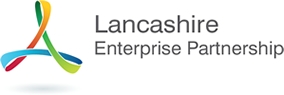 Growth Deal Management BoardTERMS OF REFERENCE Composition 1.	Unless otherwise agreed by the LEP, the Growth Deal Management Board shall comprise a minimum of 6 members and a maximum of 10. 2.	The Chair and membership of the Growth Deal Management Board shall be
appointed by the LEP. 3.	The Chair of the Growth Deal Management Board shall be a Director of the LEP Board and a member of the LEP's Performance Committee. 4.	The Members of the Growth Deal Management Board, as at the date of         adoption of these Terms of Reference, are as follows: Graham Cowley (Chair)	LEP Director, Executive Director Local                  Government, Development and Regulatory           Services, Capita Local Government, Health and    Property Sue Procter  	Director, Programmes and Project Management Lancashire County Council Alan Cavill 	Director of Place, Blackpool CouncilBrian Bailey 	Director of Growth and Prosperity, Blackburn with Darwen Council Dr Michele Lawty-Jones	Director, Lancashire Skills Hub Gareth Smith 	Project Director and Head of Regeneration, Barnfield Investment Properties Professor Robert Walsh	Director of Research and Innovation, UCLAN Julie Whittaker	Economic, Housing and Regeneration Manager,   Pendle Borough Council 5.	The Growth Deal Management Board may invite any persons it sees fit to       attend meetings as observers. Chair and Deputy Chair6.	The Chair of the Growth Deal Management Board will be a private sector 
representative and be a member of the LEP Board.7.	The Chair shall not have a casting vote.8.	The Growth Deal Management Board may appoint one of its number to act as Deputy Chair ("Deputy Chair").Quorum9.	The quorum for Growth Deal Management Board meetings shall be ,              including the Chair. 10.	If within 15 minutes from the time appointed for the holding of a Growth Deal Management Board meeting a quorum is not present, the meeting shall be     adjourned.  The Secretary shall arrange for the meeting to take place within    2 weeks and if at that meeting a quorum is not present within 15 minutes from the time appointed for holding the meeting the Members present shall be a 
quorum.Secretary 11.	The Company Secretary of the Lancashire Enterprise Partnership (or their     nominee) shall serve as the Secretary ("The Secretary") to the Growth Deal
Management Board 12.	The Secretary shall produce minutes of all meetings of the Growth Deal        Management Board and will maintain a list of conflicts of interests, in              accordance with the LEP's Assurance Framework. Growth Deal Management Board agendas will include a standard item requiring declarations to be made in relation to specific items of business.Meeting Frequency13.	The Growth Deal Management Board shall meet according to operational      need.     Decisions in Writing14.	A resolution in writing signed by the majority of the members of the Growth    Deal Management Board for the time being shall be as valid and effectual as
if it had been passed at a meeting of the Growth Deal Management Board.Remit15.	The Growth Deal Management Board's primary responsibility is to ensure the
implementation of the Growth Deal and to make strategic recommendations tothe LEP Board in this regard. 16.	The Growth Deal Management Board shall:   Implement and monitor the Growth Deal in accordance with the Growth Deal Implementation Plan and Growth Deal Monitoring and Evaluation Framework; Ensure that the Growth Deal Implementation Plan and Monitoring and Evaluation Framework are updated according to operational need, and annually as a minimum; Oversee the work of the Monitoring and Evaluation Sub Group, receive quarterly reports from the same and approve the submission of quarterly monitoring reports; Ensure that any conditions attached to Local Growth Fund funding agreements are discharged appropriately; Refer to the LEP Board any issues arising if project sponsors are unable to comply with the Growth Funding principles agreed by the LEP Board; Make recommendations to the LEP Board on any proposed material changes to funding profiles, including redirecting significant resources in year and between projects; and  Make recommendations to the LEP Board (who in turn would need to seek approval from Government) on any proposed material changes to project funding in the event of non-delivery, and / or the withdrawal of grant offer. Governance Relationship with the LEP17.	The LEP is responsible for agreeing the Terms of Reference of the Growth Deal Management Board and has the power to vary the same.  18.	The Growth Deal Management Board shall review its Terms of Reference       from time to time as necessary and report their findings to the LEP. 19.	Minutes of the Growth Deal Management Board meetings shall be submitted
to the LEP Board at the LEP's request.  20.	The Chair shall provide update reports to the LEP Board at the LEP's request.21.	The Chair of the Growth Deal Management Board shall sit on the LEP's         Performance Committee. Relationship with Lancashire County Council22.	Lancashire County Council, as accountable body to the LEP, shall provide     programme management, economic development, financial, administrative
and legal support to the Growth Deal Management Board.23.	The Growth Deal Management Board will be supported by consultants           appointed to advise on the implementation of the Growth Deal Monitoring and Evaluation Framework. 24.	Lancashire County Council shall maintain an official record of the Growth DealManagement Board proceedings and a library of all formal Growth Deal        Management Board documents.Publication of Papers 25.	The agendas and papers of the Growth Deal Management Board will be        published on the LEP's website in accordance with the LEP's Assurance        Framework. 